Роллы «Калифорния» и «Маки» (Японские суши):Сок половины лимона1 авокадо среднего размера: очистить, удалить косточку и нарезать на ломтики толщиной ¼ дюйма (6 мм.)4 листа нори4 чашки (750 гр.) готового риса для суши (рис для суши, приготовленный в бамбуковой пароварке)1/3 чашки (50 гр.) обжаренного кунжутного семени1 маленький огурец: очистить, удалить семена и нарезать на полоски размером со спичку4 крабовые палочки, нарезать в длинуПри подаче на стол: маринованный имбирь, васаби, соевый соусРоллы «Калифорния» и «Маки» (Японские суши):Сок половины лимона1 авокадо среднего размера: очистить, удалить косточку и нарезать на ломтики толщиной ¼ дюйма (6 мм.)4 листа нори4 чашки (750 гр.) готового риса для суши (рис для суши, приготовленный в бамбуковой пароварке)1/3 чашки (50 гр.) обжаренного кунжутного семени1 маленький огурец: очистить, удалить семена и нарезать на полоски размером со спичку4 крабовые палочки, нарезать в длинуПри подаче на стол: маринованный имбирь, васаби, соевый соусИдеальное устройство для сворачивания ролловСпособ приготовления:1. Сначала вырежьте кусок нори нужной ширины и длиныРис для суши «Анкл Биллс» (Uncle Bill’s) и роллы «Калифорния»2 ¼ чашки (560 мл.) холодной воды1 ½ чашки (280 гр.) японского риса для суши (Нисики)½ чашки (120 мл.) японской приправы для суши (Мицикан)2 ст. ложки мирина1 ½ ст. ложки соли1/3 чашки (65 гр.) сахарного песка7,5 (8) дюймов (18,75-20 см.) нори (сушеные листы водорослей)2 ч. ложки пасты васаби на каждый лист нори1 ч. ложка соевого соуса на каждый лист нори (по желанию)1 ч. ложка маринованного имбиря на каждый лист нори Рис для суши «Анкл Биллс» (Uncle Bill’s) и роллы «Калифорния»2 ¼ чашки (560 мл.) холодной воды1 ½ чашки (280 гр.) японского риса для суши (Нисики)½ чашки (120 мл.) японской приправы для суши (Мицикан)2 ст. ложки мирина1 ½ ст. ложки соли1/3 чашки (65 гр.) сахарного песка7,5 (8) дюймов (18,75-20 см.) нори (сушеные листы водорослей)2 ч. ложки пасты васаби на каждый лист нори1 ч. ложка соевого соуса на каждый лист нори (по желанию)1 ч. ложка маринованного имбиря на каждый лист нори Идеальное устройство для сворачивания ролловСпособ приготовления:1. Сначала вырежьте кусок нори нужной ширины и длиныВосхитительные роллы «Чипа» (разновидность сырных роллов)2 ¼ чашки (280 гр.) муки тапиоки или 2 ¼ чашки (280 гр.) крахмала тапиоки4 яйца¾ чашки (180 гр.) сливочного масла2 ч. ложки соли, по вкусуПерец по вкусу½ фунта (225 гр.) сыра Пармезан, натереть на терке½ фунта (225 гр.) зеленого сыра или ½ фунта (225 гр.) сыра Моцарелла½ фунта (225 гр.) сыра Манчего (порезать мелкими кубиками), или ½ фунта (225 гр.) козьего сыра (нарезать мелкими кубиками), или ½ фунта (225 гр.) любого другого твердого сыра (нарезать мелкими кубиками).Восхитительные роллы «Чипа» (разновидность сырных роллов)2 ¼ чашки (280 гр.) муки тапиоки или 2 ¼ чашки (280 гр.) крахмала тапиоки4 яйца¾ чашки (180 гр.) сливочного масла2 ч. ложки соли, по вкусуПерец по вкусу½ фунта (225 гр.) сыра Пармезан, натереть на терке½ фунта (225 гр.) зеленого сыра или ½ фунта (225 гр.) сыра Моцарелла½ фунта (225 гр.) сыра Манчего (порезать мелкими кубиками), или ½ фунта (225 гр.) козьего сыра (нарезать мелкими кубиками), или ½ фунта (225 гр.) любого другого твердого сыра (нарезать мелкими кубиками).Идеальное устройство для сворачивания ролловСпособ приготовления:1. Сначала вырежьте кусок нори нужной ширины и длиныОсобые гунканмаки с креветками – роллы-лодочки125 гр. креветок (приготовить как для салата)2 ст. ложки нарезанных плодов киви2-3 ст. ложки майонеза (предпочтительно японского)¼ ч. ложки измельченного на терке свежего имбиря1 ½ листа водорослей нори2 чашки (375гр.) вареного риса, приправленного рисовой приправой для суши (см. №315511 «Легкий рецепт риса для суши»)¼  чашки (60 мл.) рисового уксусаОсобые гунканмаки с креветками – роллы-лодочки125 гр. креветок (приготовить как для салата)2 ст. ложки нарезанных плодов киви2-3 ст. ложки майонеза (предпочтительно японского)¼ ч. ложки измельченного на терке свежего имбиря1 ½ листа водорослей нори2 чашки (375гр.) вареного риса, приправленного рисовой приправой для суши (см. №315511 «Легкий рецепт риса для суши»)¼  чашки (60 мл.) рисового уксусаИдеальное устройство для сворачивания ролловСпособ приготовления:1. Сначала вырежьте кусок нори нужной ширины и длины2. Положите в устройство для сворачивания роллов рис, овощи, говядину, рыбу и свои любимые ингредиенты.3. Взявшись за верхнюю пластину, сильно потяните4. Роллы готовы – очень просто!РецептыОвощные роллы для любого возраста1/3 чашки (80 мл.) приправленного рисового уксуса2 ч. ложки сахара1 ч. ложка соли1 ½ чашки (280 гр.) круглозерного риса для суши1 ½ чашки (360 мл.) воды4 листа обжаренных нориНачинка (выберите 3-4 ингредиента):1 огурец Кирби (сорт мелких твердых огурцов) или половина обычного огурца: удалить семена, нарезать тонкими полосками размером со спичку1 морковь, нарезать полосками размером со спичку1 небольшой желтый болгарский перец: удалить черешок, удалить семена, нарезать полосками размером со спичку4 стебля лука шалот (зеленого лука): обрезать концы, нарезать полосками размером со спичку1 кусок редьки дайкон размером 4 дюйма (10 см.): очистить от кожуры, нарезать полосками размером со спичку (или маринованный дайкон, или 6 красных редисок)½ авокадо сорта Хасс (бурый авокадо) твердой спелости: очистить, тонко нарезать в длину, сбрызнуть лимонным сокомСоевый соусСпециальные приспособления: бамбуковый коврик для ролловРецептыОвощные роллы для любого возраста1/3 чашки (80 мл.) приправленного рисового уксуса2 ч. ложки сахара1 ч. ложка соли1 ½ чашки (280 гр.) круглозерного риса для суши1 ½ чашки (360 мл.) воды4 листа обжаренных нориНачинка (выберите 3-4 ингредиента):1 огурец Кирби (сорт мелких твердых огурцов) или половина обычного огурца: удалить семена, нарезать тонкими полосками размером со спичку1 морковь, нарезать полосками размером со спичку1 небольшой желтый болгарский перец: удалить черешок, удалить семена, нарезать полосками размером со спичку4 стебля лука шалот (зеленого лука): обрезать концы, нарезать полосками размером со спичку1 кусок редьки дайкон размером 4 дюйма (10 см.): очистить от кожуры, нарезать полосками размером со спичку (или маринованный дайкон, или 6 красных редисок)½ авокадо сорта Хасс (бурый авокадо) твердой спелости: очистить, тонко нарезать в длину, сбрызнуть лимонным сокомСоевый соусСпециальные приспособления: бамбуковый коврик для роллов2. Положите в устройство для сворачивания роллов рис, овощи, говядину, рыбу и свои любимые ингредиенты.3. Взявшись за верхнюю пластину, сильно потяните4. Роллы готовы – очень просто!2. Положите в устройство для сворачивания роллов рис, овощи, говядину, рыбу и свои любимые ингредиенты.3. Взявшись за верхнюю пластину, сильно потяните4. Роллы готовы – очень просто!Рецепт корейских роллов «Кимпаб»Сушеные водоросли (нори) – 4 листа2 чашки (375 гр.) вареного риса2 ч. ложки кунжутного семени2 ч. ложки солиТРАДИЦИОННАЯ НАЧИНКА1 морковь,  нарезанная тонкими полоскамиОгурец, нарезанный длинными полосками2 яйцаГовядина (булгоги – говядина по-корейски, маринованная и жареная на гриле)½ фунта (225 гр.) бланшированного шпинатаМаринованный редис, нарезанный полоскамиКрабовые палочки (по желанию)Фишкейк (корейская закуска из сурими или рыбного фарша) (по желанию)ДРУГИЕ ПОПУЛЯРНЫЕ ВАРИАНТЫ НАЧИНКИКопченый лосось и сливочный сырКимчи и сырМясные консервы (спам), майонез и овощиВетчина и сырСалат из тунца, салата ромэн и сыраСвежие или маринованные овощи: вариант для вегетарианцевРецепт корейских роллов «Кимпаб»Сушеные водоросли (нори) – 4 листа2 чашки (375 гр.) вареного риса2 ч. ложки кунжутного семени2 ч. ложки солиТРАДИЦИОННАЯ НАЧИНКА1 морковь,  нарезанная тонкими полоскамиОгурец, нарезанный длинными полосками2 яйцаГовядина (булгоги – говядина по-корейски, маринованная и жареная на гриле)½ фунта (225 гр.) бланшированного шпинатаМаринованный редис, нарезанный полоскамиКрабовые палочки (по желанию)Фишкейк (корейская закуска из сурими или рыбного фарша) (по желанию)ДРУГИЕ ПОПУЛЯРНЫЕ ВАРИАНТЫ НАЧИНКИКопченый лосось и сливочный сырКимчи и сырМясные консервы (спам), майонез и овощиВетчина и сырСалат из тунца, салата ромэн и сыраСвежие или маринованные овощи: вариант для вегетарианцев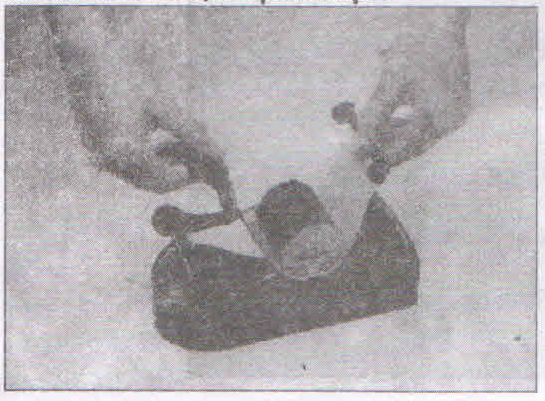 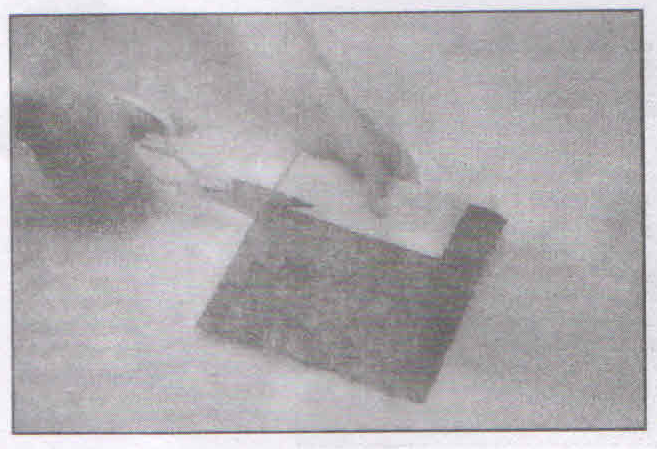 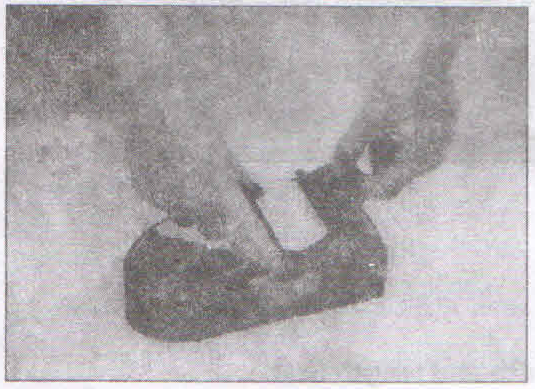 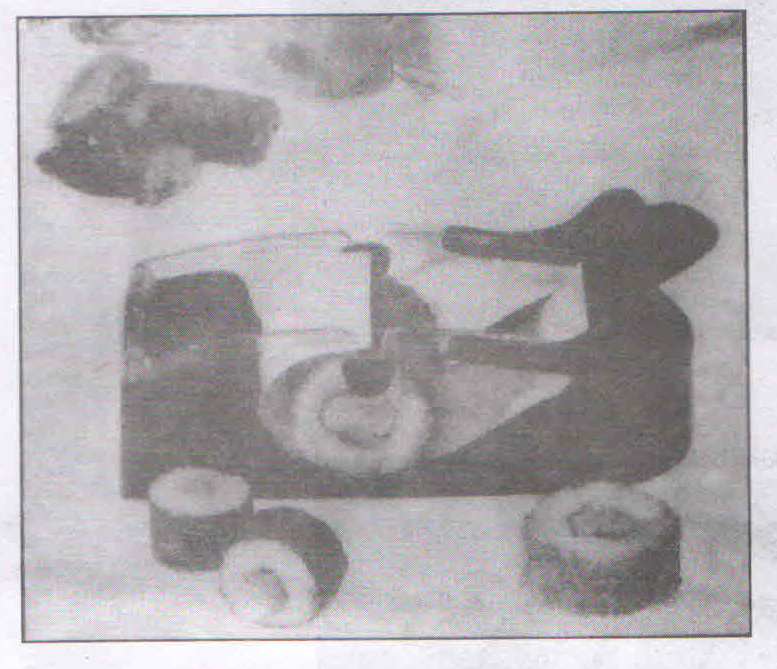 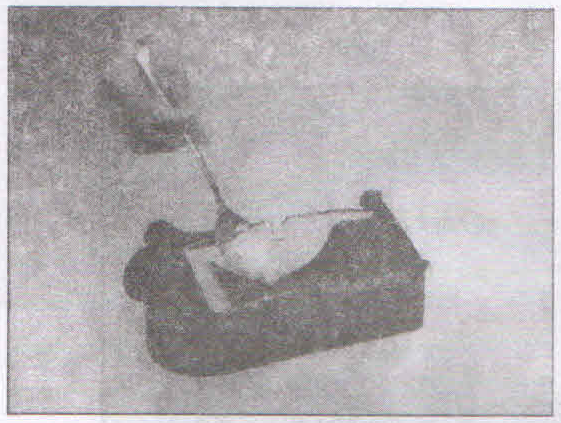 